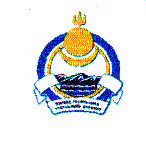 СОВЕТ ДЕПУТАТОВ МУНИЦИПАЛЬНОГО ОБРАЗОВАНИЯ СЕЛЬСКОЕ ПОСЕЛЕНИЕ «ГИЛЬБИРИНСКОЕ»ИВОЛГИНСКОГО РАЙОНА РЕСПУБЛИКИ БУРЯТИЯРешение № 41 «26 »  декабря  .                                                                                 у. Хурамша    О даче согласия на передачу  библиотечного фонда Гильбиринскойсельской  библиотеки из собственности муниципального образования сельское  поселение «Гильбиринское» в собственность муниципального образования «Иволгинский район»  1.Совет депутатов муниципального образования сельское поселение «Гильбиринское» решает:  передать в собственность библиотечный фонд Гильбиринской сельской  библиотеки из собственности  муниципального образования сельское  поселение «Гильбиринское» в собственность муниципального образования «Иволгинский район»2. Обнародовать настоящее решение на информационных стендах поселения.Глава муниципального образованиясельское поселение «Гильбиринское»                                                       Е.Д.БадмаевПриложениек решению Совета депутатовМО СП «Гильбиринское»от  «26» декабря 2014 г. № 41 Перечень передаваемого имущества№ п/пНаименованиеКоличество (шт.)СуммаI Библиотечный фонд (книги)  4071160161,01